Bewoners complex 3010 op naam 	Delft,	     	Uw kenmerk:	     	Ons kenmerk:	     	Behandeld door:	jolanda kouwenoord	Onderwerp:	huisbezoek	Bijlage(n):	     Beste ………,Onlangs lieten we u weten dat wij nadenken over de toekomst van uw woning. En dat wij in verband hiermee graag van u horen wat ú van uw woning vindt. Wij zijn vooral benieuwd naar wat goed bevalt en naar wat volgens u beter kan.Wij komen bij u langsWij, dat zijn Hans Eland of Jolanda Kouwenoord. Voor uw gemak plakken we hieronder een foto van onszelf. Dan weet u als we aan de deur staan wie we zijn. Natuurlijk kunnen we ons als u dat wilt ook legitimeren. 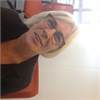 Wanneer?Bij u komt één van ons op …….. om ……. uur langs. Wij hopen dat u op dit tijdstip thuis kunt zijn. Als dit niet lukt, wilt u ons dan bellen om een andere afspraak te maken? Dat kan via onze collega’s van het secretariaat. Het telefoonnummer is 088 – 845 66 63.Heeft u vragen? Stel deze gerust aan uw complexbeheerder of op www.vidomes.nl/contact. Dit kan ook via Facebook, Twitter en WhatsApp op 06 132 759 72. Belt u liever? Neem dan contact met ons op via 088 - 845 66 00.Hartelijk dank vast voor uw medewerking.Met vriendelijke groet,Jolanda Kouwenoordmedewerker projectbegeleiding en communicatie